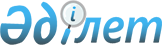 Об отмене решения Актогайского районного маслихата от 28 сентября 2023 года № 52/8 "Об утверждении ставок туристского взноса для иностранцев на 2023 год по Актогайскому району"Решение Актогайского районного маслихата Павлодарской области от 12 октября 2023 года № 68/9
      В соответствии с пунктом 5 статьи 7 Закона Республики Казахстан "О местном государственном управлении и самоуправлении в Республике Казахстан", Актогайский районный маслихат РЕШИЛ:
      1. Отменить решение Актогайского районного маслихата от 28 сентября 2023 года № 52/8 "Об утверждении ставок туристского взноса для иностранцев на 2023 год по Актогайскому району".
      2. Настоящее решение вводится в действие по истечении десяти календарных дней после дня его первого официального опубликования.
					© 2012. РГП на ПХВ «Институт законодательства и правовой информации Республики Казахстан» Министерства юстиции Республики Казахстан
				
      Председатель Актогайского районного маслихата 

Ж. Ташенев
